Mesure du méridien terrestreEratosthène de Cyrène est un astronome, géographe, philosophe et mathématicien grec du IIIe siècle av. J.-C. (né à Cyrène, v. -276 et mort à Alexandrie, Egypte, v. -194).
Eratosthène fut nommé́ à la tête de la bibliothèque d’Alexandrie vers -245 à la demande de Ptolémée III, pharaon d’Egypte, et fut précepteur de son fils Ptolémée IV. Il est célèbre pour avoir établi la première méthode connue de mesure de la circonférence de la Terre.1- Proposer un schéma représentant le gnomon, son ombre et les rayons du soleil avec les longueurs données dans le document 1 (il n’est pas demandé que le schéma soit à l’échelle).2- Calculer la tangente de l’angle  formé par le gnomon et le rayon de soleil, et démontrer que cet angle mesure environ 7,2 °. On rappelle que dans un triangle rectangle, la tangente d’un angle est égale au rapport du côté opposé sur le côté adjacent.3- À l’aide d’un scaphé (instrument de mesure ancien, sorte de cadran solaire), Ératosthène a trouvé que l’angle  correspondait à un cinquantième de tour. Comparer avec le résultat de la question précédente.4- Préciser la distance qui mesure 5000 stades sur la représentation de la Terre du document 2.5- Justifier que les angles et  du document 2 ont la même mesure.En déduire la circonférence de la Terre d’abord en stade, puis en kilomètre.6- Grâce à des mesures par satellites, on estime aujourd’hui la circonférence de la Terre à 40 075 km. Proposer au moins une source d’erreur possible pour la valeur estimée par Eratosthène.http://labolycee.org ÉPREUVES COMMUNES DE CONTRÔLE CONTINUCLASSE : Première			E3C :  E3C1  E3C2  E3C3VOIE :  Générale 			ENSEIGNEMENT : Enseignement scientifiqueDURÉE DE L’ÉPREUVE : 1hDocument 1 : données Le 21 juin, à midi, à Syène (Assouan), on voit le fond des puits. Le 21 juin, à midi, à Alexandrie, on mesure la longueur de l’ombre d’un gnomon* de 1 mètre. Celle-ci vaut 0,126 mètre.(*un gnomon est un instrument astronomique qui visualise par son ombre les déplacements du Soleil. Sa forme la plus simple est un bâton planté verticalement dans le sol.)La distance entre Alexandrie et Syène est estimée à 5000 stades. Un stade est une unité de longueur correspondant à la longueur du stade d'Olympie, soit environ 157,5 mètres.Alexandrie et Syène sont supposées être sur un même méridien. Le soleil étant lointain, on suppose que les rayons qu’il émet sont parallèles.Document 1 : données Le 21 juin, à midi, à Syène (Assouan), on voit le fond des puits. Le 21 juin, à midi, à Alexandrie, on mesure la longueur de l’ombre d’un gnomon* de 1 mètre. Celle-ci vaut 0,126 mètre.(*un gnomon est un instrument astronomique qui visualise par son ombre les déplacements du Soleil. Sa forme la plus simple est un bâton planté verticalement dans le sol.)La distance entre Alexandrie et Syène est estimée à 5000 stades. Un stade est une unité de longueur correspondant à la longueur du stade d'Olympie, soit environ 157,5 mètres.Alexandrie et Syène sont supposées être sur un même méridien. Le soleil étant lointain, on suppose que les rayons qu’il émet sont parallèles.Document 1 : données Le 21 juin, à midi, à Syène (Assouan), on voit le fond des puits. Le 21 juin, à midi, à Alexandrie, on mesure la longueur de l’ombre d’un gnomon* de 1 mètre. Celle-ci vaut 0,126 mètre.(*un gnomon est un instrument astronomique qui visualise par son ombre les déplacements du Soleil. Sa forme la plus simple est un bâton planté verticalement dans le sol.)La distance entre Alexandrie et Syène est estimée à 5000 stades. Un stade est une unité de longueur correspondant à la longueur du stade d'Olympie, soit environ 157,5 mètres.Alexandrie et Syène sont supposées être sur un même méridien. Le soleil étant lointain, on suppose que les rayons qu’il émet sont parallèles.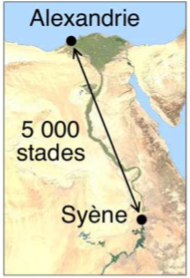 